基本信息基本信息 更新时间：2024-04-17 14:04  更新时间：2024-04-17 14:04  更新时间：2024-04-17 14:04  更新时间：2024-04-17 14:04 姓    名姓    名陈力炜陈力炜年    龄23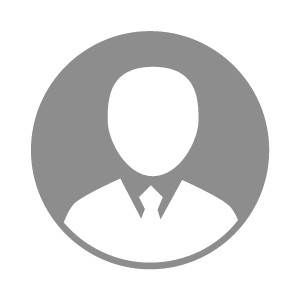 电    话电    话下载后可见下载后可见毕业院校石家庄信息工程职业学院邮    箱邮    箱下载后可见下载后可见学    历大专住    址住    址期望月薪10000-20000求职意向求职意向猪药销售员,禽药销售员,疫苗销售员猪药销售员,禽药销售员,疫苗销售员猪药销售员,禽药销售员,疫苗销售员猪药销售员,禽药销售员,疫苗销售员期望地区期望地区河北省|河北省/沧州市河北省|河北省/沧州市河北省|河北省/沧州市河北省|河北省/沧州市教育经历教育经历工作经历工作经历工作单位：天津希杰饲料有限公司 工作单位：天津希杰饲料有限公司 工作单位：天津希杰饲料有限公司 工作单位：天津希杰饲料有限公司 工作单位：天津希杰饲料有限公司 工作单位：天津希杰饲料有限公司 工作单位：天津希杰饲料有限公司 自我评价自我评价其他特长其他特长